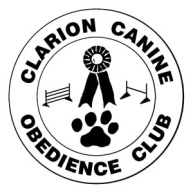 Clarion Canine Obedience Clubhttp://www.ccoc4dogs.orgOfficers for 2024President	Stacy BeersVice-President	Bab HannaTreasurer	Nancy FerringerRecording Secretary	Megan BeersCorresponding Secretary	Janice Stanovich3159 Old State Road, Venus, PA 16364members of the BoardAll Officers and…* Cathy Shoffstall * Karyn Schubert * * Lori Rathfon * Dennis Bundy *Trial CommitteeTrial ChairScott Burris ~ 1931 Shamrock Dr., Sligo, PA   16255(814) 221-1499 ~ sburris76@yahoo.comTrial SecretaryStacy Beers ~ 35 Hollow Lane ~ Lucinda, PA 16235(814) 360-1290 ~ stacywolbert@gmail.comEvent CommitteeMegan Beers, Jessica Burris, Dennis Bundy, Cathy Shoffstall, Brenda KromerVEterinarian on CallNorth Fork Veterinary Clinic (please mention CCOC trial if calling)252 Allegheny Blvd, Brookville, PA 15825 ~ (814) 715-7498* UPCOMING EVENTS *Rally/ObedienceJuly 12, 13, & 14, 2024September 20, 21, & 22, 2024Fast CATAugust 31 & September 1, 2024 CCOC Agility Trials Countryside Agility,2321 38th St., Erie, PAJune 14, 15, & 16, 2024September 13, 14, & 15, 2024For more information see:www.countrysideagility.com/trialinfo.htmEntry Fees Prior to Closing: $20.00 (including $3.50 AKC event service fee)Entry Fees Day Of Event: $25.00 (including $3.50 AKC event service fee) if trial isn’t fullAll checks & money orders are to be made payable to CCOCMail entries with fees to:Stacy Beers, Trial Secretary35 Hollow Lane, Lucinda, PA 16235Times will be assigned according to the order entries are received and assigned times will be emailed no later than 3 days before the first test day. The trial will begin at 8:00 AM each day and continue until all runs are completed.Roll call and inspection will be conducted on a rolling basis. All dogs will be examined for disqualifications before each run. Please be sure to have your dog inspected before BOTH runs. Bitches known to be in season are not to be brought to the test. At inspection, bitches in season, and lame and unfit dogs will be excused.PRIZE LIST 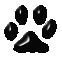 All ribbons/rosettes & prizes must be claimed at the trial. None will be mailed. Qualifiers will receive a light blue flat ribbon for each successful pass of the test. Clarion Canine Obedience Club will offer a “New Title” rosette for any dog finishing their title.Eligibility This event is open to all dogs twelve (12) months of age or older that are registered with the American Kennel Club or that have AKC Limited Registration, Purebred Alternative Listing/Indefinite Listing Privileges (PAL/ILP), an AKC Canine Partners listing number, or approved Foundation Stock Service (FSS) breeds are eligible to participate. Dogs with a Purebred Alternative Listing/Indefinite Listing Privileges (PAL/ILP) or an AKC Canine Partners listing number must be spayed or neutered in order to compete. Wherever the word “dog” is used in these regulations it includes both sexes.Dogs should be physically sound. Dogs that are blind shall not be eligible, and neither are bitches in season, aggressive dogs, or dogs suffering from any deformity, injury, or illness which may affect the dog’s physical or mental performance. No dog shall compete if it is taped or bandaged in any way or has anything attached to it for medical purposes.Tests, Title, and Timing How Does a Fast CAT Work? 1. Fast CAT is a timed straight race of 100 yards. 2. Dogs run singularly. 3. The dog’s time to complete the 100 yd dash is converted into mph 4. A handicap system is applied to a dog’s MPH to determine the number of points earned. 		The handicap system is based on the height of the dog at its withers: 	a) 18” or greater = handicap is 1.0 	b) 12” up to less than 18” = handicap is 1.5 	c) Below 12” = handicap is 2.0 5. Points = MPH multiplied by the dog’s handicap 6. Fast CAT suffix titles are earned at designated milestones: 	BCAT = 150 points 	DCAT = 500 points 	FCAT = 1,000 points 	FCAT# = every additional 500 points 7. Timing Devices: The time to complete the 100-yard dash is recorded to the nearest 1/100th of a second (e.g. 9.11). The Club uses break--- the---beam equipment to obtain the time but may use stopwatches. If stopwatches are used, there shall be two timers positioned at the finish line. An individual at the start line shall signal with an arm drop the moment the nose of the dog crosses the start line. The timers shall start their stopwatches at the bottom of the arm drop. The timers shall stop their watches when the nose of the dog crosses the finish line. The times from the two stopwatches shall be averaged to determine the recorded time. 8. Area of the course is fenced.General Rules 1. Each entry will be examined and may be measured with a wicket at inspection. Inspection shall take place prior to any form of wrapping being applied to the dog. In the opinion of the inspection committee, any entry found to be lame, unfit, or a female in season, shall not be allowed to enter and entry fees will be refunded. The decision of the field committee is final.2. Dogs must run “naked” without collars or harnesses. A snug plain collar is allowed with no dangling tags. Head harness are allowed on grounds but not running. The club recommends using a plain collar and lead or slip lead. NO FLEXI LEADS, PINCH/PRONG COLLARS OR ELECTRONIC COLLARS ARE ALLOWED 3. Continuous loop machines used. Lures consist of white plastic bags 4. The field committee reserves the right to bar known aggressive dogs from the event. 5. There will be a $15 fine assessed for any loose dog not taking part in the course progress (per AKC). The following actions may result in a fine and/or being excused from the event: exhibiting unsportsmanlike conduct, foul language, not picking up after one’s dog, or littering in any area of the event. 6. NOONE is allowed on the field without the express permission of the Huntmaster, Field Chair, or the appointed Field Committee. 7. There is NO SMOKING in the following areas: In and around the Paddock area, and around the Secretary's table, under canopies, and nowhere on the field itself. Please be respectful of others. 8. There will be a $20 charge for anyone not picking up after their dogs or themselves 9. There will be a $10/5 minute fee for not being able to catch your dog after 5 minutes on the field.SAFETY, BEHAVIOR and LIABILITY It is expressly understood that exhibitors alone are responsible for the behavior of their dogs and/or children. Any exhibitor whose dogs and/or children create an unnecessary disturbance or repeatedly engage in unsafe or disruptive behavior may, at the discretion of the trial committee, be asked to leave the event. In such case, no refund of any fees paid will be made. CCOC and its agents, employees, etc., will assume no responsibilities for any loss, damage or injury sustained by exhibitors or handlers, or to any of their dogs or property and further assumes no responsibility for injury to children. CCOC reserves the right to decline entries for cause and may remove any dog on account of aggression. No one shall have any recourse or claim against CCOC or any official thereof. All dogs must be on leash at all times when on event grounds except when competing on the course. REFUNDS No entry fee will be refunded if the event cannot open or be completed by reason of riots, civil disturbances, fire, an act of God, public emergency, act of a public enemy, or any other cause beyond the control of the organizing committee. No entry fee will be refunded in the event a dog is absent, disqualified, excused, or barred from competition by the action of the Trial Committee. Bitches in season are not permitted to compete in Fast CAT trials. As such, the club will refund entry fees for bitches unable to compete for this reason upon presentation of a veterinarian certificate. This certificate must be presented to the Trial Secretary prior to the start of judging on the first day of the event or cluster of events. Injured dog: The club will offer refunds for an injured dog. Refund will be granted if a veterinarian certification is provided before the start of the trial. This club does not agree to arbitrate claims as set forth on the Official AKC Entry Form for this event.Rimbersburg Fairgrounds499 Acme Street ~ Rimersburg, PA 16248FROM THE WEST: Take I-80E, to Exit 62 (Clarion). At exit ramp keep right and merge onto PA 68W. Continue on PA 68W, turn LEFT onto Lawsonham Street. Drive 0.5 miles, turn LEFT onto Acme Street. The Fairgrounds is approximately 300’ ahead on the RIGHT.FROM THE EAST: Take I-80 W, to Exit 62 (Clarion). At exit ramp keep left and merge onto PA 68W. Continue on PA 68W, turn LEFT onto Lawsonham Street. Drive 0.5 miles, turn LEFT onto Acme Street. The Fairgrounds is approximately 300’ ahead on the RIGHT.Microtel Inn ~ (814) 227-2223 ~ 121 North Point Drive, Clarion, PAQuality Inn ~ (814) 226-5230 ~ 129 Dolby St., Clarion, PA 16214 Motel 6 ~ (814) 226-8682 ~ 24 United Dr., Clarion, PA 16214Ramada by Wyndham ~ (814) 226-8850 ~ 45 Holiday Inn Rd, Clarion, PA 16214NO parking for RV’s available on site. WOLF’S CAMPING RESORT 308 Timberwolf Run, Knox, PA 16232HOOK-UPS AVAILABLENotice to Exhibitors Mail All Entries to: Stacy Wolbert, Trial Secretary, 35 Hollow Lane, Lucinda, PA 16235Entry Fees (per event): Prior to closing date:$20.00 (including $3.50 AKC event service fee).  Day of Event :$25.00 (including $3.50 AKC event service fee).  Make checks and money orders payable to CCOC. CCOC and/or the Trial Secretary assume no responsibility for cash sent through the mail.  Postdated or returned checks do not constitute a valid entry fee. The Trial Secretary will add a collection fee of $20.00 to the amount of each returned check.Telegraph, Telephone and Unsigned Entries cannot be accepted. Entries not on official AKC entry forms or photocopies of entry forms without the agreement and rules on the reverse side of the Official AKC Entry Form are NOT ACCEPTABLE. Only overnight deliveries requiring NO signature can be accepted.  Declination of entries: No entry shall be made and no entry shall be accepted that specifies any conditions as to it acceptance. CCOC may decline any entries and may remove any dog on account of disease, viciousness, or other cause, and no one shall have any claim against CCOC or any official thereof.Errors on entry forms: Owners are responsible for errors in making out entry forms, whoever may make such errors, and no entry fee will be refunded in event of such errors or cancellation of entries after the published closing date.  Please TYPE or PRINT CAREFULLY on entry forms to eliminate errors.Entry fees shall not be refunded in the event that a dog is absent, disqualified, excused by Veterinarian or Judge, or barred from competition by action of Trial Committee.  If because of severe weather, riots, civil disturbances, or other acts beyond the control of CCOC or the Trial officials it is impossible to open or to complete the Event, no refund of entry fee will be made. The wellbeing of dogs, exhibitors and spectators is of paramount importance and, in the event it is necessary to cancel or stop a trial before completion, no refund of entry fee will be made.No refund for duplicate entries.  Every effort will be made to find duplicate entries; however, if the entry has been processed, no refund will be made.Bitches in season will not be admitted to the Trial. Any exhibitor with a bitch entered that is in season on the Trial date, will be refunded the entry fee, less $5.00 per day, upon written certification by a Veterinarian.  Notification must be given to the Trial Secretary before the start of judging each day.  Dogs may arrive any time prior to their scheduled time.  CCOC will not wait for any dog holding up the event.  Owners or agents are responsible for the presence of their dogs at the line when they are scheduled.    Exhibitors are responsible for the behavior of their dogs and/or children. All dogs present must be held on leash in hand or confined to their crates except when on the course.  Exhibitors are responsible for cleaning up after their dogs. Any exhibitor whose dogs and/or children create unnecessary disturbances or repeatedly engage in unsafe or disruptive behavior may, at the discretion of the Trial Committee, be asked to leave the trial site.  In such case, no refund of any entry fees will be made.  The trial-giving club, the Trial Secretary, their agents and employees, etc., assume no responsibility for any loss, damage or injury, sustained by exhibitors, handlers, or to any of their dogs or property, and further assume no responsibility for injury to children not under the control of their parents or guardians. AKC Rules, Regulations, Policies and Guidelines are available on the American Kennel Club Web site, www.akc.org.AGREEMENTI (we) agree that the club holding this event has the right to refuse entry for cause which the club shall deem sufficient. In consideration of the acceptance of this entry and of the holding of this event and of the opportunity to have the dog judged and to win prizes, ribbons, or ophies, I (we) agree to hold the AKC, the event-giving club, their members, directors, governors, officers, agents, superintendents or event secretary and the owner and/or lessor of the premises and any provider of services that are necessary to hold this event and any employees or volunteers of the aforementioned parties, and any AKC approved judge, judging at this event, harmless from any claim for loss or injury which may be alleged to have been caused directly or indirectly to any person or thing by the act of this dog while in or about the event premises or grounds or near any entrance thereto, and I (we) personally assume all responsibility and liability for any such claim; and I (we) further agree to hold the aforementioned parties harmless from any claim for loss, injury or damage to this dog. Additionally, I (we) hereby assume the sole responsibility for and agree to indemnify, defend, and save the aforementioned parties harmless from any and all loss and expense (including legal fees) by reason of the liability imposed by law upon any of the aforementioned parties for damage because of bodily injuries, including death at any time resulting therefrom, sustained by any person or persons, including myself (ourselves), or on account of damage to property, arising out of or in consequence of my (our) participation in this event, however such, injuries, death or property damage may be caused, and whether or not the same may have been caused or may be alleged to have been caused by negligence of the aforementioned parties or any of their employees or agents, or any other persons. I (WE) AGREE THAT ANY CAUSE OF ACTION, CONTROVERSY OR CLAIM ARISING OUT OF OR RELATED TO THE ENTRY, EXHIBITION OR ATTENDANCE AT THE EVENT BETWEEN THE AKC AND THE EVENT-GIVING CLUB (UNLESS OTHERWISE STATED IN ITS PREMIUM LIST) AND MYSELF (OURSELVES) OR AS TO THE CONSTRUCTION, INTREPRETATION AND EFFECT OF THIS AGREEMENT SHALL BE SETTLED BY ARBITRATION PURSUANT TO THE APPLICABLE RULES OF THE AMERICAN ARBITRATION ASSOCIATION. HOWEVER, PRIOR TO ARBITRATION ALL APPLICABLE AKC BYLAWS, RULES, REGULATIONS AND PROCEDURES MUST FIRST BE FOLLOWED AS SET FORTH IN THE AKC CHARTER AND BYLAWS, RULES, REGULATIONS, PUBLISHED POLICIES AND GUIDELINES. INSTRUCTIONS1. 	(Variety) if you are entering a dog of breed in which there are varieties for show purposes, please designate the particular variety you are entering, i.e. Cocker Spaniel (solid color black, ASCOB, parti-color), Beagles (not exceeding 13 in., over 13 in. but not exceeding 15 in.), Dachshunds (longhaired, smooth, wirehaired), Collies (rough, smooth), Bull Terriers (colored, white), Manchester Terriers (standard, toy), Chihuahuas (smooth coat, long coat), English Toy Spaniels (King Charles and Ruby, Blenheim and Prince Charles), Poodles (toy, miniature, standard). 2. 	The following categories of dogs may be entered and shown in Best of Breed competition: Dogs that are Champions of Record and dogs which, according to their owners’ records have completed the requirements for a championship, but whose championships are unconfirmed. The showing of unconfirmed Champions in Best of Breed competition is limited to a period of 90 days from the date the show where the dog completed the requirements for a championship. 3. 	(Event Class) Consult the classification in this premium list. If the event class in which you are entering your dog is divided, then, in addition to designating the class, specify the particular division of the class in which you are entering your dog, i.e., age division, color division, weight division. 4. 	A dog must be entered in the name of the person who actually owned it at the time entries for an event closed. If a registered dog has been acquired by a new owner it must be entered in the name of its new owner in any event for which entries closed after the date of acquirement, regardless of whether the new owner has received the registration certificate indicating that the dog is recorded in his name. State on entry form whether transfer application has been mailed to the AKC. (For complete rules, refer to Chapter 11, Section 3). 5. 	Mixed Breed dogs entering classes for Agility, Obedience, and Rally trials should mark Breed as “All-American Dog/Mixed Breed.” Sire and Dam information shall remain blank for mixed breed entrants. -------------------------------------------------------------------------------------------------------------------------------------If this entry is for Junior Showmanship, please give the following information:JUNIOR SHOWMANSHIP 	Jr.’s DATE OF BIRTH _____________________ AKC JUNIOR HANDLER NUMBER ________________________________________________________________ The above number must be included. Should you not have your Junior Handler number, this may be obtained from the American Kennel Club. Phone (919) 233-9767. By signing the entry form I (we) certify that the Junior Showman does not now, and will not at any time, act as an agent/handler for pay while continuing to compete in Junior Showmanship. Address________________________________________________________________________________ City __________________________________________________ State ______ Zip ____________ If junior handler is not the owner of the dog identified on the face of this form, what is the relationship of the Junior Handler to the Owner?  _______________________________		ENTRIES OPEN SATRUDAY – MARCH 23, 2024, AT 8:00AMENTRIES close SATRUDAY – MAY 18, 2024, at 6:00PM, at the Trial Secretary’s Office, or when the numerical limit has been reached, after which time they cannot be accepted, cancelled, or substituted except as provided in Chapter 14, Section 6 of the Dog Show Rules.LICENSED BY THE AKCMay 18 & 19, 2024Hours:SATURDAY ~ 8AM until complete*Running Continuous*SUNDAY ~ 8AM until complete*Running Continuous*Rimersburg Fairgrounds499 Acme Street ~ Rimersburg, PA 16248All Judging OutdoorsAKC-Recognized Breeds & AKC Canine PartnersEntry Limitations –Please read carefully – Limited based on 25 runs per hour for 8 hours (200 total runs per day). Entries will be taken in the order received. Entries will automatically close when limit is reached, even if it is before the trial closing date.American Kennel Club Certification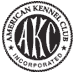 Permission is granted by the American Kennel Club for the holding of this event under AKC rules and regulations.Gina M. DiNardo, Executive SecretaryExhibitors should follow their veterinarians’ recommendation to assure their dogs have appropriate vaccinations and are free of communicable diseases and internal/external parasites.DIRECTIONS TO RIMERSBURG FAIRGROUNDSMOTELS & HOTELSAll hotels are just off I80 at exit 62. The list of hotels is provided as a convenience to our exhibitors.  Make sure you verify each hotel’s individual dog policy before guaranteeing your reservation.RV’S and CAMPERSOFFICIAL AMERICAN KENNEL CLUB ENTRY FORM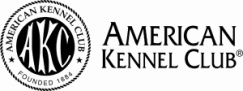 CLARION CANINE OBEDIENCE CLUBAKC Rules, Regulations, Policies and Guidelines are available on the American Kennel Club website: www.akc.org AGREEMENT I certify that I am the actual owner of the dog, or that I am the duly authorized agent of the actual owner whose name I have entered above. In consideration of the acceptance of this entry, I(we) agree to abide by the rules and regulations of The American Kennel Club in effect at the time of this event, and any additional rules and regulations appearing in the premium list of this event and entry form and any decision made in accord with them. I (we) agree that the club holding this event has the right to refuse this entry for cause which the club shall deem sufficient. I (we) certify and represent that the dog entered is not a hazard to persons or other dogs. In consideration of the acceptance of this entry and of the holding of this event and of the opportunity to have the dog judged and to win prizes, ribbons, or trophies, I (we) agree to hold the AKC, the event-giving club, their members, directors, governors, official agents, superintendents, or event secretary and the owner and/or lessor of the premises and any provider of services that are necessary to hold this event and any employees or volunteers of the aforementioned parties, and any AKC approved judge, judging at this event, harmless from any claim for loss or injury which may be alleged to have been caused directly or indirectly to any person or thing by the act of this dog while in or about the event premises or grounds or near any entrance there to, and I (we) personally assume all responsibility and liability for any such claim; and I (we) further agree to hold the aforementioned parties harmless from any claim for loss, injury, or damage to this dog. Additionally, I (we) hereby assume the sole responsibility for and agree to indemnify, defend and save the aforementioned parties harmless from any and all loss and expense (including legal fees) by reason of the liability imposed by law upon any of the aforementioned parties for damage because of bodily injuries, including death at any time resulting there from, sustained by any person or persons, including myself (ourselves), or on account of damage to property, arising out of or inconsequence of my (our) participation in this event, however such, injuries, death or property damage maybe caused, and whether or not the same may have been caused or may be alleged to have been caused by the negligence of the aforementioned parties or any of their employees, agents, or any other person. I (we) agree that the determination of whether the injury is serious shall be made by the event veterinarian and is binding on me (us). I (WE) AGREE THAT ANY CAUSE OF ACTION, CONTROVERSY OR CLAIMARISING OUT OF OR RELATED TO THE ENTRY, EXHIBITION OR ATTENDANCE AT THE EVENT BETWEEN THE AKC AND THE EVENT-GIVING CLUB (UNLESS OTHERWISE STATED IN THIS PREMIUM LIST) ANDMYSELF (OURSELVES) OR AS TOTHE CONSTRUCTION, INTERPRETATION AND EFFECT OF THIS AGREEMENT SHALL BE SETTLED BYARBITRATION PURSUANT TO THE APPLICABLE RULES OF THE AMERICAN ARBITRATIONASSOCIATION. HOWEVER, PRIOR TOARBITRATIONALL APPLICABLE AKC BYLAWS, RULES, REGULATIONSAND PROCEDURES MUST FIRST BE FOLLOWED AS SET FORTH IN THE AKC CHARTERAND BYLAWS, RULES, REGULATIONS, PUBLISHED POLICIESANDGUIDELINES Signature of owner or agentduly authorized to make this entry _____________________________________________________________________Telephone # ________________________________________________________________________________________E-mail address (an acknowledgement or receipt)_________________________________________________________